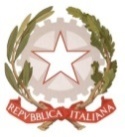 MINISTERO DELL’ ISTRUZIONE, DELL’UNIVERSITA’, DELLA RICERCAUFFICIO SCOLASTICO REGIONALE PER IL LAZIOLICEO SCIENTIFICO STATALE“TALETE”Roma, 20.01.2021Agli Alunni delle classi IV e VAi Genitori degli alunni delle classi IV e VAi DocentiP.C. Alla DSGA Sig.ra P. LeoniP.C. Al personale ATASito webCIRCOLARE N.153Oggetto: Università la Sapienza, progetto “Un ponte tra scuola e Università”: la Sapienza si presenta.Si comunica che, anche per l'anno 2020-2021, la Sapienza ripropone, nell'ambito del progetto "Un Ponte tra Scuola e  Università", l'Azione La Sapienza si presenta che consiste nell'organizzazione di incontri di orientamento, in modalità telematica.  Il programma degli incontri prevede la presentazione dell'offerta formativa delle Facoltà e lo svolgimento di una “lezione tipo” su un argomento inerente ciascuna area didattica.
Il calendario completo dell'iniziativa e le modalità di partecipazione sono pubblicati alla pagina https://www.uniroma1.it/it/pagina/la-sapienza-si-presenta .
Si segnala, inoltre, che al link https://www.uniroma1.it/it/pagina/orientamento-alla-scelta sono disponibili informazioni sugli strumenti a disposizione degli studenti per sostenerli e accompagnarli in modo efficace nel loro processo decisionale della scelta del percorso formativo.
Docente Referente per L’Orientamento Universitario                                                                  Il  Dirigente Scolastico                                                                   Prof.  Alberto Cataneo                                                                                                          (Firma autografa sostituita a mezzo stampa                                                                                                                              ai sensi dell’art. 3 comma 2 del d.lgs. n.39/1993)